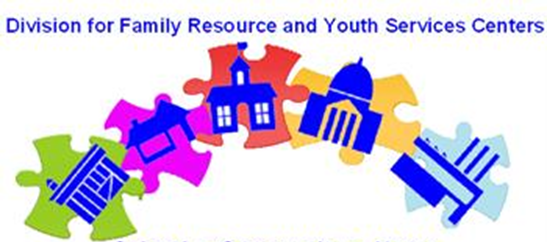 AUGUSTA INDEPENDENT SCHOOLS FRYSC ADVISORY COUNCIL MEETINGS2018-2019 SCHOOL YEARMeetings will be held at A.I.S.D. library --Library located near main office of school.Tuesday		Aug. 7th, 2018		8:30 a.m.Tuesday		Oct. 2nd, 2018		8:30 a.m.Tuesday		Dec. 4th, 2018		8:30 a.m.Tuesday		Feb. 5th, 2019		8:30 a.m.Tuesday		April 9th, 2019		8:30 a.m.